            Alerta ao SalExemplos de riscos de consumos excessivo de sal:►Hipertensão;  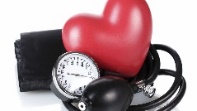 ►AVC (Acidente Vascular Cerebral);  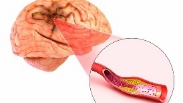 ►Enfarte do miocárdio;  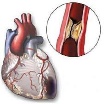 Soluções para diminuir o consumo diário de sal:►Adicionar menos sal aos pratos.►Não comprar molhos prontos, pois esses são ricos em sal.►Se quisermos temperar algum peixe, não optar por sal e sim por um tempero com ervas frescas, azeite e um pouco de alho.AlimentoQuantidadeBatatas-Fritas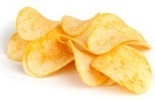 Por 100g:1,0gPor porção(30g):0.3gAtum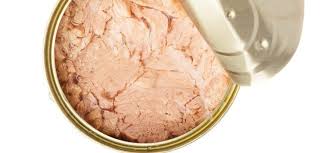 Por 100g:1.1gPor porção(85g):0.9gFeijão Frade Enlatado                         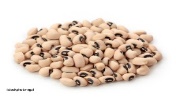 Por 100g:0,8gPor porção(80g):0.6gManteiga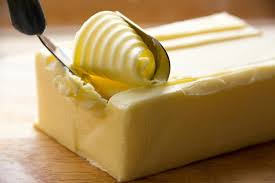 Por 100g:1.4gPor porção(5g): <0.1Bolachas água e sal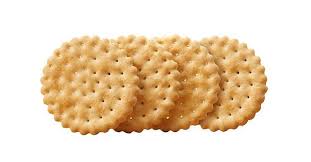 Por 100g:1,9g